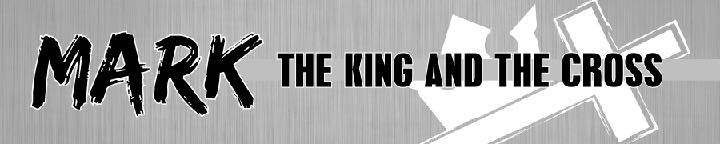 Mark 6:7-13 — Jesus Sends Out The ApostlesMarch 24, 2019Background…And he went about among the villages teaching. Mark 6:6 (ESV)What is a faithful minister?A faithful minister is called.And he called the twelve… Mark 6:7 (ESV)A faithful minister is not a lone ranger. …began to send them out two by two,… Mark 6:7 (ESV)A faithful minister shares both parts of the gospel. …and he sent them out to proclaim the kingdom of God and to heal. 
Luke 9:2 (ESV)And there is salvation in no one else, for there is no other name under heaven given among men by which we must be saved.” 
Acts 4:12 (ESV)So they went out and proclaimed that people should repent. 
Mark 6:12 (ESV)A faithful minister shows compassion....and gave them authority over the unclean spirits. Mark 6:7 (ESV)And he called the twelve together and gave them power and authority over all demons and to cure diseases,… Luke 9:1 (ESV)Heal the sick, raise the dead, cleanse lepers, cast out demons… Matthew 10:8a (ESV)The things that mark an apostle—signs, wonders and miracles… 
2 Corinthians 12:12 (NIV84)A faithful minister trusts God to meet his needs.He charged them to take nothing for their journey except a staff—no bread, no bag, no money in their belts— but to wear sandals and not put on two tunics. Mark 6:8–9 (ESV)Therefore do not be anxious, saying, ‘What shall we eat?’ or ‘What shall we drink?’ or ‘What shall we wear?’ For the Gentiles seek after all these things, and your heavenly Father knows that you need them all. But seek first the kingdom of God and his righteousness, and all these things will be added to you. Matthew 6:31–33 (ESV)And he said to them, “When I sent you out with no moneybag or knapsack or sandals, did you lack anything?” They said, “Nothing.” He said to them, “But now let the one who has a moneybag take it, and likewise a knapsack. And let the one who has no sword sell his cloak and buy one. Luke 22:35–36 (ESV)A faithful minister is content with what God provides.And he said to them, “Whenever you enter a house, stay there until you depart from there”. Mark 6:10 (ESV)...You received without paying; give without pay... 
Matthew 10:8–10 (ESV)For the love of money is a root of all kinds of evils. It is through this craving that some have wandered away from the faith and pierced themselves with many pangs. 1 Timothy 6:10 (ESV)A faithful minister is discerning where he spends his time.And if any place will not receive you and they will not listen to you, when you leave, shake off the dust that is on your feet as a testimony against them.” Mark 6:11 (ESV)And if anyone will not receive you or listen to your words, shake off the dust from your feet when you leave that house or town. Truly, I say to you, it will be more bearable on the day of judgment for the land of Sodom and Gomorrah than for that town. Matthew 10:14–15 (ESV)A faithful minister is obedient when the calling is costly.So they went out and proclaimed that people should repent. And they cast out many demons and anointed with oil many who were sick and healed them. Mark 6:12–13 (ESV)Brother will deliver brother over to death, and the father his child, and children will rise against parents and have them put to death, and you will be hated by all for my name’s sake... When they persecute you in one town, flee to the next,...If they have called the master of the house Beelzebul, how much more will they malign those of his household. Matthew 10:21–25 (ESV)Life Group QuestionsRead Mark 6:7-13 to familiarize yourself with the passage. What quality of a faithful minister was most surprising to you? What is one thing you learned that you can apply to your Christian life?Jesus sent his disciples out in pairs. Read the following texts. (Acts 13:2-3; 15:39-41, Ecclesiastes 4:10, Mark 14:13, Revelation 11:3) What advantages are there when people serve Christ in pairs? How can we apply this pairing principle to life in the church, on the mission field, and in pastoral work today? What insights does the pairing principle provide for accountability and motivation?In Mark 6:8-9, we see God intentionally sent his disciples on their short-term mission trip without supplies. He wanted them to face a season of scarcity so they could experience God provide for their daily needs. What do these verses teach us about God’s promise to meet our needs to accomplish his will? (2 Corinthians 1:8-10, 2 Timothy 4:14-18, 2 Timothy 3:11, Matthew 6:30, Philippians 4:6, 1 Peter 5:7)In Mark 6:10, Jesus challenged his disciples to be content with the home and provision God provided rather than using their ministry gifts to build their financial portfolio. What do these verses teach us about godly contentment? (Ecclesiastes 5:18, Luke 9:4;10:7-8, Hebrews 13:5, 1 Timothy 6:6-8, Philippians 4:11-13)